KSWG Bad Nauheim e.G., Karlstr. 54, 61231 Bad NauheimAugust, 2020Betreff : Fahrradgaragen auf Ihrem GrundstückSehr geehrte Damen und Herren,der Verkauf und damit die Nutzung von Fahrrädern haben in der Pandemie extrem stark zugenommen. Wir wollen als Genossenschaft auch unter dem Aspekt der klimafreundlichen Nutzung des Fahrrades die Voraussetzungen für die Nutzer den künftigen Anforderungen und Bedarfen anpassen. In Zusammenarbeit mit einem führenden deutschen Hersteller (Firma Cervotec GmbH & Co.KG) möchten wir auf unseren Liegenschaften abschließbare und hochwertige Fahrradgaragen für unsere Mitglieder bereit stellen. Hierzu möchten wir zunächst den aktuellen Bedarf für diese Stellplätze über diese Befragung ermitteln, um danach die entsprechenden Anlagen montieren zu lassen Die Fahrradgaragen werden auf noch zu erstellenden Fundamenten aufgebaut, sind kinderleicht zu bedienen, robust, vandalismusbeständig und abschließbar, somit nur von berechtigten Nutzern mit einem Schlüssel zu nutzen.Die monatliche Nutzungsgebühr, welche mit der Miete eingezogen würde beträgt voraussichtlich € 5,-- monatlich.Wir möchten Sie freundlichst bitten, den voraussichtlichen Bedarf (Anzahl der Fahrräder in Ihrem Haus) zu ermitteln und uns die Interessenten namentlich zu benennen. Wir gehen davon aus, dass diese genossenschaftliche Absprache und Mitteilung per Mail Telefon oder kurzes Anschreiben auch in Ihrem Interesse liegt.Mit freundlichen Grüßen und bleiben Sie gesundGerhard Dyroff	Dietgar WegenerVorstand		VorstandFahrradgarage Cervotec, Gasdruckfeder unterstützte Öffnung und Schließung (von einem Kind zu bedienen)Perfekter Witterungs- und Diebstahlschutz, gut belüftet, stabile langlebige Konstruktion, sturmfest verankert auf Betonfundamenten, 50 cm Abstand zwischen den Rädern, auch ohne Fahrradständer für Rollatoren oder Kinderwagen zu nutzen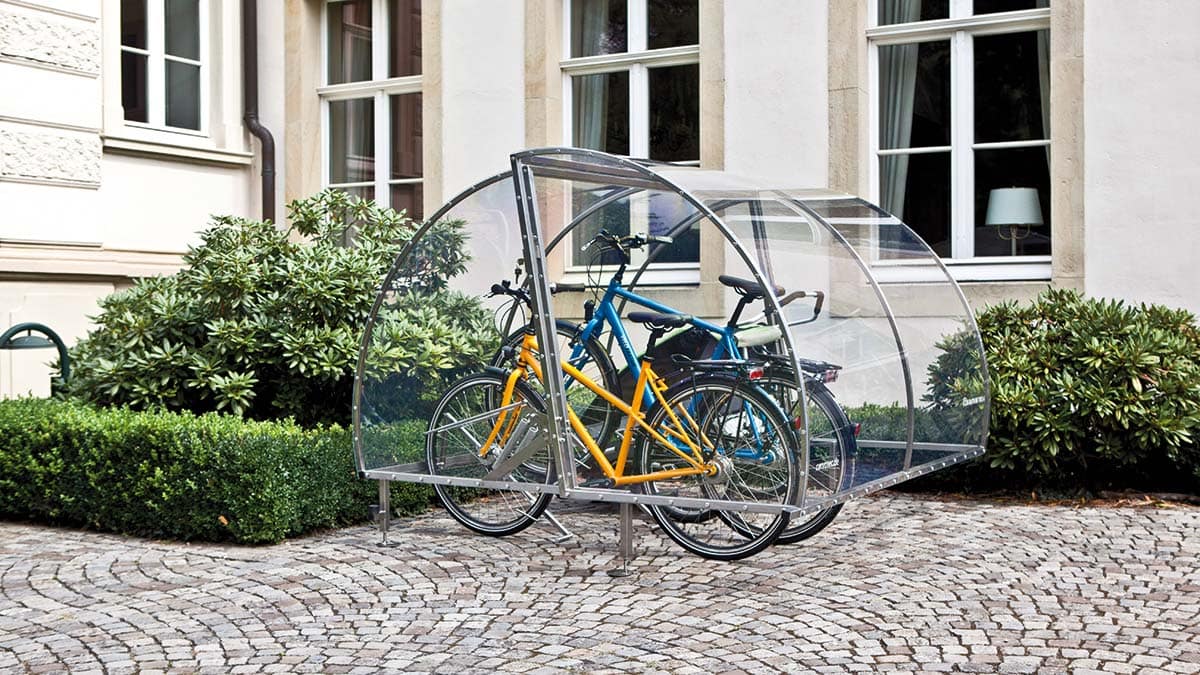 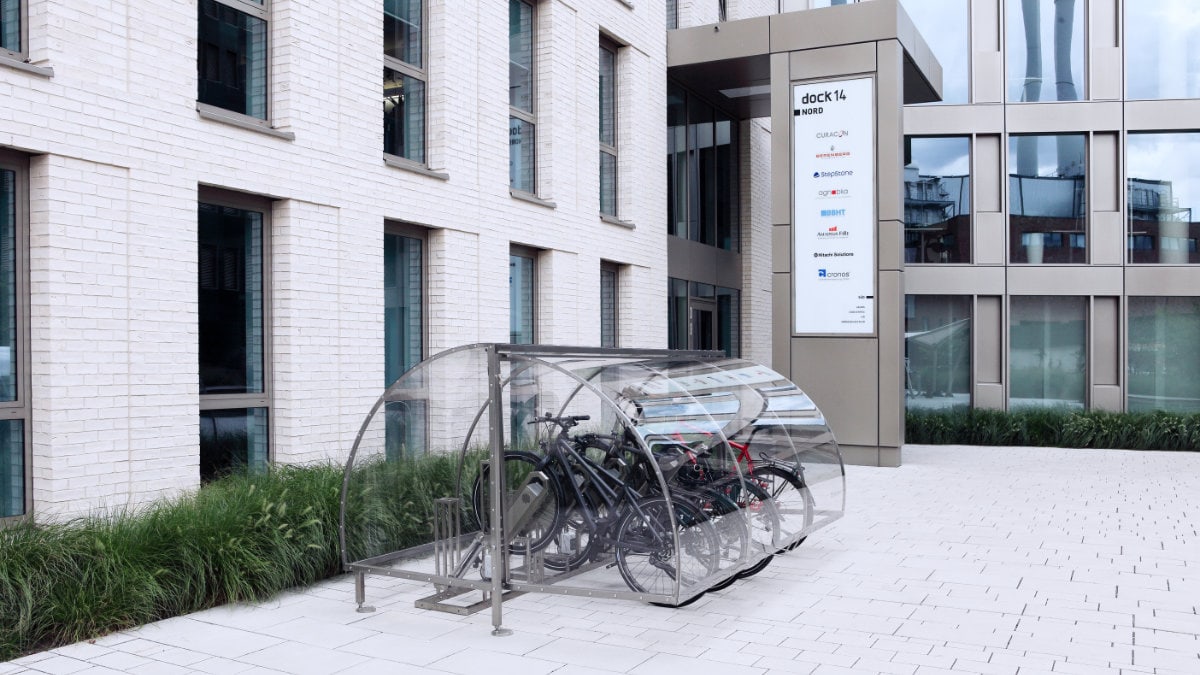 